Formulário DE DESCRIÇÃO DA InvençãoDeclaro que todas as indicações feitas neste documento sobre meu conhecimento são verdadeiras, assim como todas as informações e opiniões.Vitória, <XX> de <XXXXX> de 20<XX>.____________________________________________CRIADOR____________________________________________CRIADOR____________________________________________CRIADORInventor(es) / Pesquisador(es) / Aluno(s) / Servidor(es) responsável(is) pelo inventoInventor(es) / Pesquisador(es) / Aluno(s) / Servidor(es) responsável(is) pelo inventoInventor(es) / Pesquisador(es) / Aluno(s) / Servidor(es) responsável(is) pelo inventoNome(s):Nome(s):E-mail do responsável:(toda correspondência da patente será feita através deste e-mail)E-mail do responsável:(toda correspondência da patente será feita através deste e-mail)Instituição a que pertence / Departamento:Instituição a que pertence / Departamento:Universidade Federal do Espírito SantoEspecificação do produto/processo:Especificação do produto/processo:(  ) Patente de Invenção   (  ) Patente de Modelo de Utilidade(  ) Outros – Registro de marca Data:Data:Campo a ser preenchido exclusivamente pela DITCampo a ser preenchido exclusivamente pela DITCampo a ser preenchido exclusivamente pela DITProtocolo:I - INFORMAÇÕES SOBRE OS CRIADORES DA INVENÇÃOI - INFORMAÇÕES SOBRE OS CRIADORES DA INVENÇÃOI - INFORMAÇÕES SOBRE OS CRIADORES DA INVENÇÃOO item 1 deverá ser preenchido com dados de TODOS OS CRIADORESCRIADOR nº 1Nome:CPF: RG: Data de nascimento:Estado civil:Naturalidade:Nacionalidade: Endereço residencial: Cidade/UF: CEP: Fone res.:Celular:E-mail:Departamento: Ramal:E-mail:Vínculo com a Instituição (marcar com um ‘X’): (   ) Docente (   ) Pesquisador / Funcionário (   ) Aluno graduação (   ) Aluno pós-graduação. Especificar:(   ) Professor Colaborador (   ) Pesquisador Colaborador (   ) Outros. Especificar:Sem vínculo com a Instituição (marcar com um ‘X’): (   ) Outra instituição de ensino e pesquisa. Especificar:(   ) Empresa. Especificar: (   ) Independente. Especificar: (   ) Outros. Especificar:Profissão: Qualificação:Carteira funcional:CRIADOR nº 2Nome: CPF: RG: Data de nascimento:Estado civil:Naturalidade:Nacionalidade: Endereço residencial: Cidade/UF: CEP: Fone res.:Celular:E-mail:Departamento: Ramal:E-mail:Vínculo com a Instituição (marcar com um ‘X’): (   ) Docente (   ) Pesquisador / Funcionário (   ) Aluno graduação (   ) Aluno pós-graduação. Especificar:(   ) Professor Colaborador (   ) Pesquisador Colaborador (   ) Outros. Especificar:Sem vínculo com a Instituição (marcar com um ‘X’): (   ) Outra instituição de ensino e pesquisa. Especificar:(   ) Empresa. Especificar: (   ) Independente. Especificar: (   ) Outros. Especificar:Profissão: Qualificação:Carteira funcional:CRIADOR nº 3Nome: CPF: RG: Data de nascimento:Estado civil:Naturalidade:Nacionalidade: Endereço residencial: Cidade/UF: CEP: Fone res.:Celular:E-mail:Departamento: Ramal:E-mail:Vínculo com a Instituição (marcar com um ‘X’): (   ) Docente (   ) Pesquisador / Funcionário (   ) Aluno graduação (   ) Aluno pós-graduação. Especificar:(   ) Professor Colaborador (   ) Pesquisador Colaborador (   ) Outros. Especificar:Sem vínculo com a Instituição (marcar com um ‘X’): (   ) Outra instituição de ensino e pesquisa. Especificar:(   ) Empresa. Especificar: (   ) Independente. Especificar: (   ) Outros. Especificar:Profissão: Qualificação:Carteira funcional:II - INVENÇÃOTítulo proposto para a invenção:Qual o segmento da invenção?Descreva detalhadamente a atuação da invenção (em português e inglês).Existe algum parceiro ou interessado na invenção? III. STATUS DO INVENTO – NÃO PREENCHER1. Qual o atual estágio de desenvolvimento da tecnologia? (marcar com um ‘X’)(  )  Teórico/pesquisa básica;(  )  Pesquisa avançada, mas com etapas críticas faltantes;(  )  Em funcionamento – escala laboratorial;(  )  Escala Piloto; (  )  Protótipo já testado / Versão para testes;(  )  Outros (especificar).2. Quais as etapas e fases que faltam para o desenvolvimento da tecnologia? Listar todas, com um breve resumo (em português e inglês). 3. Qual o valor necessário estimado (em reais) para financiar as atividades de pesquisa e desenvolvimento, de forma que a tecnologia possa ser utilizada em escala industrial? 4. Estime quanto tempo levará para a tecnologia poder ser produzida em escala industrial. 5. Estime qual o valor (R$) final do produto a ser gerado por esta tecnologia (pode ser baseado em similares existentes no mercado).  IV. PATROCINADORES E/OU COTITULARIDADES1. Há envolvimento de alguma outra instituição na pesquisa?   (   ) Sim          (   ) Não Se sim, especifique o tipo de instituição:(   )  Agências de fomento. Cite:(   )  Outra instituição de pesquisa. Cite: (   )  Empresa(s). Cite: 2. Essa instituição colocou algum subsídio econômico ou financeiro (o subsídio pode ser monetário, infraestrutura, equipamentos)?       (   ) Sim    4h/semana de Consultoria   (    ) Não 2.1. Se sim, a pesquisa foi: (   ) Totalmente financiada.              (   ) Parcialmente financiada.2.2. Se sim, houve algum acordo de Propriedade Intelectual entre as partes? Quais os termos de Propriedade Intelectual estabelecidos? Especifique: Não houve acordo.3. Houve envolvimento de algum órgão financiador na pesquisa com algum subsídio econômico ou financeiro? (   ) Sim        Qual?(   ) NãoSe sim, marque com um ‘X’ o tipo de subsídio utilizado: (   ) Bolsas (Iniciação Científica, pós-graduação, etc.)(   ) Auxílio viagem(   ) Monetário(   ) Infraestrutura(   ) Equipamentos(   ) Outros. Especifique: 4. Houve contribuição intelectual de outras instituições de ensino e pesquisa envolvidas na pesquisa e desenvolvimento da patente?   (   ) Sim          (   ) NãoEm caso afirmativo, especifique qual a instituição e descreva o tipo de envolvimento: 5. Foi firmado algum tipo formal (ex: convênio) de parceria entre as instituições? (   ) Sim          (   ) Não Em caso afirmativo, especifique: 6. Foi firmado algum instrumento jurídico estabelecendo a titularidade dos direitos de patente, direitos sobre a exploração comercial e qual a instituição indicada para negociação e licenciamento da patente?    (   ) Sim          (   ) NãoEm caso afirmativo, especifique: (   ) Contrato.    (   ) Convênio.(   ) Termo de Ajuste de Titularidade.7. Para o desenvolvimento da tecnologia houve uso de materiais/informações/processos patenteados ou registrados por terceiros? OBS: atente para materiais biológicos e outros tipos de bens tangíveis, pertencentes a parceiros públicos e privados. (   ) Sim          (   ) Não7.1 Em caso afirmativo: Quais? 7.2 Foi firmado algum contrato de cessão/recebimento/autorização para o uso na pesquisa?(   ) Sim          (   ) NãoEm caso afirmativo, especifique: 7.3 Houve algum acordo de PI? Quais os termos de Propriedade Intelectual estabelecidos?(   ) Sim          (   ) NãoEm caso afirmativo, especifique: 8. Foram enviadas amostras de material referente à pesquisa (ex: material biológico, protótipos) para alguma outra instituição?   (   ) Sim          (   ) NãoSe sim, especifique:9. Foram fornecidas informações de forma oral ou escrita para alguma outra instituição?(   ) Sim          (   ) NãoSe sim, especifique:10. Se sim para itens 8 e/ou 9 isto foi formalizado mediante algum contrato de cessão/recebimento/autorização de material ou acordo de sigilo ou similar?11. Para continuar o desenvolvimento da tecnologia, vislumbra-se a necessidade de colaboração de outra instituição de pesquisa no futuro (ou seja, a Ufes tem condições de dar continuidade sozinha à pesquisa)?V - BUSCAS PREELIMINARES – NÃO PREENCHER1. Liste as palavras-chave que foram empregadas na busca de anterioridade (em português e inglês). Obs: Procure não utilizar palavras muito genéricas, mas sim àquelas que estejam envolvidas com as características essenciais da invenção.2. Quais tecnologias semelhantes à tecnologia a ser patenteada foram encontradas nas buscas de anterioridade, realizadas segundo as instruções da DIT? Relacionar as Bases de Patentes utilizadas com as patentes encontradas pelo número de depósito (Número de PI), justificando as diferenças com relação à tecnologia investigada:Existem patentes anteriores, depositadas pelos mesmos inventores, relacionadas à tecnologia investigada?   (   ) Sim          (   ) NãoEm caso positivo, relacione-as:VI. CONCEPÇÃO E DIVULGAÇÃO AO PÚBLICOAs informações abaixo deverão ser respondidas com atenção, uma vez que a divulgação prévia pode afetar a possibilidade de obter direitos de patente.Há um Caderno de Laboratório disponível?   (   ) Sim          (   ) NãoSe positivo, ele é usado por terceiros frequentemente?   (   ) Sim          (   ) NãoExiste um termo de sigilo e confidencialidade assinado por todos os envolvidos no projeto?                                  (   ) Sim          (   ) NãoListe as divulgações referentes à invenção que já foram ou que ainda serão realizadas                         colocando suas respectivas datas. Em relação às publicações acima listadas, a divulgação compreende:(   ) Divulgação PARCIAL da invenção, isto é, NEM TODO o conteúdo a ser protegido intelectualmente no presente pedido de depósito de patente foi divulgado. Especifique: (   ) Divulgação TOTAL  da invenção, isto é, TODO o conteúdo a ser protegido intelectualmente no presente pedido de depósito de patente foi divulgado. Especifique: 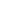 